
  Монархист
(Volozhanin)
Великорусский шовинист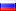 


Сообщений: 3544 
Группа: Православный союз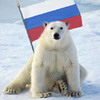 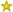 http://www.politforums.ru/internal/1252065481.htmlЧто же будет с Родиной и с нами?
14:04 04.09.2009

На днях в Институте динамического консерватизма прошел круглый стол «Будущее Российской Федерации в условиях мирового кризиса: прогнозы и сценарии».

Обмен мнениями получился крайне откровенным и нетривиальным. Дискуссия шла вокруг двух вопросов. Во-первых: что мы наблюдаем сейчас – «дно» глобального кризиса или всего лишь затишье перед новым ударом бури? Во-вторых: что может произойти в Российской Федерации в ближайшем будущем?

Предлагаем вашему вниманию несколько выступлений участников.

У нас – два кризиса

По мнению писателя и футуролога Максима Калашникова, «нынешние словеса о «конце мирового кризиса» – всего лишь сеансы психотерапии, шаманские заклинания. То, что мы наблюдаем сегодня, – не пресловутое «дно» падения, а только плато, «площадка» с небольшим подъемом, на краю коей – новый обрыв».

– Неизбежная новая волна глобокризиса ударит по Российской Федерации всей своей силой. РФ сегодня – самое слабое звено в системе мирового капитализма, это не Советский Союз – автаркичная крепость. Она слишком сильно зависит от сырьевой конъюнктуры мирового рынка, да и вообще от западной экономики. РФ сейчас – как корабль, что лишился хода и стал бортом к волне. Острый кризис РФ неизбежен в связи с новым витком мирового кризиса.

На самом деле в РФ развиваются ДВА кризиса. Один – это действительно последствия глобального «смутокризиса» (выражение уважаемого А.Фурсова), а второй – чисто домашний. Кризис Российской Федерации как системы. Глобальный кризис подтолкнул кризис внутрироссийский. Кризис РФ грянул бы в любом случае в 2010-е гг., даже если бы на Западе все оставалось спокойным и безмятежным.

Российский кризис – это букет кризисов. Можно назвать несколько его важнейших составляющих. Прежде всего это кризис физического износа техносферы. Кризис огромного недоинвестирования капиталов в нее. Россия-91 подошла к эпохе глобального смутокризиса невероятно изношенной. Вал техногенных инцидентов, аварий и катастроф обеспечен. Средний возраст оборудования в РФ – 21,5 лет по сравнению с 9,8 годами в СССР 1990 года или с 10 годами в нынешнем развитом мире. Доля инвестиций в основные фонды в нем – 25-30% ВВП, в РФ – всего 18%. Мы – проворованная и до смерти заезженная страна.

Мы рискуем увидеть инфраструктурный упадок РФ, и даже новый подъем мировых цен на нефть, коли и случится, нас уже не выручит. Топливно-энергетический комплекс также заезжен и нуждается в массированных инвестициях.

За упадком техносферы следует кризис управленческий. В РФ построено совершенно недееспособное, коррупционное государство. В нем километр четырехрядной автострады стоит вчетверо больше, чем в Китае. Даже если учесть все неблагоприятные природно-климатические факторы (по А.Паршеву), все равно разрыв недопустимый. Разгадка? Воруют. А если государство недееспособно и коррупционно, то никакого развития, никакой промышленной и структурной политики оно вести не сможет. Надо ли объяснять, насколько это гибельно для нас в условиях кризиса?

С коррупцией российского истеблишмента связан и кризис инноваций, кризис невозможности развития по инновационному пути. А ведь только в нем – наша надежда на национальное выживание. Только применение революционных (подрывных или закрывающих) инноваций позволит нам заново построить Россию с новой техносферой – эффективной, сберегающей ресурсы и средства. Техносферой, которую строить намного дешевле. Хотя инновации нам понадобятся не только в технике и экономике!

Однако инновации наталкиваются и на ожесточенное сопротивление коррумпированного истеблишмента, и на отсутствие спроса на них в примитивной сырьевой экономике. Таким образом, инновационный кризис – тоже «роза» из «букета».

Дальше нам грозят демографические и кадровые проблемы. В 2010-е гг. РФ будет катастрофически не хватать ни рабочих рук в общем, ни квалифицированных специалистов, рабочих и инженеров в частности. Тех, кто мог хотя бы обращаться с техносферой уровня хотя бы 1980-х гг. Не нужно никому рассказывать о «качестве» выпускников нынешних вузов РФ.

Российскую Федерацию ждет жестокий социально-экономический, а затем – и политический кризис. Он вполне сравним с тем, который трепал СССР при Горбачеве, а в чем-то окажется даже тяжелее. Еще в апреле 2005 года тогдашний заместитель главы администрации президента РФ Дмитрий Медведев выступил со статьей об угрозе развала РФ, заявив о том, что распад ее окажется намного кровавей и катастрофичнее, нежели дезинтеграция СССР. И вот обозначенная тогда проблема встала перед нами во весь рост.

При этом многие явления в жизни теперешней РФ до боли напоминают горбачевщину.

Поэтому главнейшая задача для всех в РФ – предотвращение ее катастрофического распада. Кто это должен делать? «Все, способные носить оружие». Какие-то части государственного аппарата, какие-то силы в церкви – нельзя никого отталкивать. Но еще важнее сегодня – инициировать процесс некоего объединения снизу, на соборно-ополченческих началах (вариант русского гражданского общества). Грубо говоря, нужно приготовиться к моменту, когда здоровым силам придется помогать вменяемым людям во власти, ибо на разложенный государственный аппарат надежды практически нет.

Необходима и полная смена социально-экономического курса. Ведь уже очевидно, что неолиберальный эксперимент, начатый в РФ в 1992 году и продолжающийся поныне, полностью провалился. В экономике, судя по всему, придется применять эмиссионный (но при этом неинфляционный) механизм финансирования, делая при этом, как предлагает Юрий Крупнов, пятилетки развития. Смысл: «отвязаться» от гибнущего ядра капитализма, начать самостоятельное «плавание». Придется вводить настоящую диктатуру развития. Фактически придется не только пересобирать страну, но и строить совершенно новую социально-экономическую политику.

Задача – сверхсложная. Сложнее, чем решал Сталин в 30-е гг. прошлого столетия. Но без ее решения жить РФ осталось недолго…

Два, от силы – четыре года

Как считает директор Института проблем глобализации (ИПРОГ), доктор экономических наук Михаил Делягин, привычный нам мировой порядок уже в близком будущем подвергнется огромным изменениям, причем крайне жестким и хаотичным.

– Несомненно, перед мировыми центрами силы будут стоять тяжелые задачи, которые отвлекут их внимание. Соответственно, у России, как участника глобальной конкуренции, появятся некоторые возможности, увеличится пространство для маневра в сравнении и с нынешним временем, и тем более – с 90-ми годами.

Но, с другой стороны, внутренняя логика развития России гарантирует нам тяжелые перспективы. В условиях экономической депрессии единственный способ даже не развития, а простого выживания – замена сжимающегося коммерческого спроса государственным спросом. Но, когда вы увеличиваете последний, нужно контролировать деньги государства. К сожалению, в нынешней РФ это невозможно, т. к. контроль за государственными деньгами объективно подрывает возможности коррупции. Т. е., с моей точки зрения, подрывает благосостояние правящего класса и сами основы государственного строя, воссозданного в 2000-е гг. Поэтому контроля не будет, а выделяемые государством деньги начнут поступать на валютный рынок и размывать международные резервы РФ. Так, как мы это видели осенью 2008-го.

Дальше все зависит от цен на нефть и от интенсивности дружбы между нашими бюрократическими кланами. При неблагоприятном развитии событий все кончится уже в конце 2010 года. При благоприятном – цикл провернется еще один раз.

Цикл довольно примитивен: государство дает деньги для поддержки экономики, они вместо нее идут на валютный рынок, международные резервы РФ сокращаются, возникает паника. Ускоряется инфляция, государство пси###т ослабляет рубль и больше не дает денег. Те средства, что были даны раньше, как-то доходят до реального сектора – и возникает та шаткая «стабилизация», которая напоминает теперешнюю. Лимитирующий фактор здесь один: международные резервы страны.

В ходе прошлой волны кризиса мы потеряли четверть триллиона долларов (считая $43 млрд, неправомерно, вопреки одобренной методике, включенных в международные резервы по состоянию на начало февраля). Примерно $20–30 млрд потом отыграли. Дальше цикл может повториться. И когда международные резервы РФ окажутся полностью украденными (или растранжиренными – если вы хотите продемонстрировать идеологическую девственность), произойдет обвальная девальвация рубля и обрушение нашего общества в системный кризис.

Не склонен верить в самодеятельность масс, особенно учитывая состояние, в котором они находятся. В системном кризисе власть, скорее всего, захватят представители третьего эшелона и бизнеса, и государства. Вопрос заключается в том, будут ли они напуганы этим системным кризисом достаточно, чтобы стать ответственными. Поколение Брежнева было «контужено» 22 июня 1941 года, и вся их жизнь посвящалась воплощению принципа «лишь бы не было войны». Системный кризис должен так же «контузить» новых правителей РФ, чтобы они всю оставшуюся жизнь боялись пренебрегать интересами общества. Но даже если они будут ответственными, хватит ли им компетентности? Это – тоже открытый вопрос, поскольку варваризация нашего общества идет стремительно, и отнюдь не только по линии системы образования.

Если же они окажутся достаточно ответственными и компетентными, то им не понадобится никаких выдающихся интеллектуальных способностей, ибо новой власти придется решать задачи простые и даже примитивные. Причем методами столь же простыми. Тогда они смогут проводить рациональную социально-экономическую политику, а в условиях дезорганизации мирового порядка смогут построить нормальное общество. Смогут его нормально развивать. И со временем, с ростом благосостояния, вырастет нечто похожее на демократию, как в Южной Корее. Естественно, на наш манер.

Если этого не произойдет, то никакой России через 10 лет не станет. Причем потерей территории, как в прошлые разы, дело не ограничится: исчезнут наша российская цивилизация, наша российская культура как таковые. У нас есть сильные соседи-конкуренты, каковые быстренько заберут у нас все полезное, начиная от пресной воды и кончая нефтью. Не вижу смысла рассуждать о дальних перспективах, поскольку перспективы – только ближние. Максимум это – 4 года, и то при самых благоприятных обстоятельствах. При неблагоприятных – года два, не более.

Перспективы сильно зависят от российского общества (или от того, что мы называем этим термином), потому что вопрос будет решаться в значительной степени стихийно и в режиме «инициативы со всех сторон». Вероятно, судьба России будет решаться, как обычно в смуту, в хаотичном и длительном столкновении очень слабых, сменяющих друг друга нечетко очерченных групп. В преддверии этого необходимо объединиться, чтобы иметь общий проект, общее понимание ситуации, – чтобы разумная группа оказалась как можно более сконцентрированной и эффективной…

Развал «сверху» как элитный интерес

Независимый аналитик и автор теории эволюции социальных систем Игорь Бощенко (книга «Будущее человечество» вместе с М.Калашниковым) подошел к прогнозу ближайшего будущего РФ нетривиально. Он поставил себя на место правящей верхушки страны, постигая их интересы и движущие мотивы. В самом деле, почему их политика уверенно ведет Российскую Федерацию к обрушению?

– Попытаюсь выступить в роли некоего «консолидированного Чубайса». Обращу ваше внимание на то, что каждая социальная группа имеет свои внутригрупповые цели. Элита наша также ими обладает. Чтобы понять стратегию и тактику ее действий, нужно постичь ее групповые цели и осознать, насколько она понимает серьезность положения.

Итак, понимает ли элита РФ, что нынешний кризис кончится крахом? Да, понимает. Сознает ли она, что все произойдет достаточно скоро? Да. О чем она будет думать в первую очередь? О вопросах личной безопасности в «посткризисный момент», когда все упадет.

Если выход из внутрироссийского кризиса предполагает сохранение целостности государства, то существует большой риск того, что нынешнюю элиту будут преследовать. Причем даже в том случае, если ее представители окажутся за пределами РФ.

А теперь представим себе, что крах дойдет до такой степени, что Российская Федерация распадется на несколько сегментов. В этом случае вероятность консолидированного преследования элиты всеми сегментами крайне низка. Отомстить попробуют самые обиженные. А самой обиженной в случае развала страны окажется Центральная Россия. Она попадет в состояние нынешней Украины…

По мнению Игоря Бощенко, нищая Центророссия серьезной угрозой для «элиты развала» быть не сможет. Поэтому интерес нынешнего российского истеблишмента состоит в обеспечении личной безопасности через контролируемый, «верхушечный» раздел Российской Федерации. Так, чтобы «не было прокуратуры».

– В каком случае Сибирь и добывающие сырье регионы будут спокойно относиться к Москве? Тогда, когда у них появятся свои каналы сбыта сырья, минующие Центральную Россию. Грубо говоря, когда появится «труба» в Китай. А КНР сможет обеспечить силовой протекторат для этих регионов. А «труба» в Китай таки уже строится, – раскладывает ситуацию И.Бощенко. – Таким образом, если рассматривать стратегию нынешней элиты в решении проблем ее внутригрупповых вопросов, то ей нужен не просто крах, а крах абсолютный. Крах России как единого, целостного субъекта. Потому что только в этом случае у нынешнего истеблишмента появляются некие перспективы для его личного благополучия.

Таким образом, разрушение РФ является оперативно-тактическим интересом действующей элиты. Не стоит апеллировать к «элите», уповая на ее недомыслие. Если допустить наличие умысла в ее действиях, то все становится на свои места. Причем следует различать интересы президента и премьера. Для них и их ближайшего круга за рубежом свободы нет, они без субъектности России обречены в личном плане. А вот элита среднего звена не боится преследований. «Среднеэлитных» начальников много, и каждый имеет незначительные капиталы. Они уже имеют недвижимость и активы за рубежом. Их семьи и дети живут не в России, а некоторые из их отпрысков и родились-то не в РФ, поэтому юридически считаются гражданами других государств.

Но трагедия самой верхней части элиты заключается в том, что именно они породили это среднее и неочищаемое звено и в какой-то мере являются его заложниками. Среднее звено (надо сказать, небезосновательно) считает, как говаривал персонаж Броневого в «Семнадцати мгновениях весны», что «тех, кто побежит сейчас, поймают и расстреляют, а вот когда здесь будут грохотать русские пушки, вот тогда мы и уйдем». Точно так же рассуждает среднее звено: пока оно боится президента и премьера, но все его активы и интересы – давно за пределами России. Они просто ждут, когда загрохочут пушки русского бунта, чтобы незаметно исчезнуть, оставив верхушку на растерзание толпе. Так уже бывало, и так обязательно будет. Тот, кому есть что терять, никогда не рискнет всем ради еще небольшой добавки к имеющемуся. Капитал пуглив, а неправедно нажитый – пуглив втройне.

Мы в ходе семинара говорили о наших интересах: сохранить Россию, воссоздать сильный геополитический субъект. Но ведь есть влиятельные люди с совершенно иными устремлениями!

Готовиться к моменту «Ч»

Нынешняя элита РФ вольно или невольно, осознано или бессознательно ведет курс на тотальное уничтожение страны. В этом убежден видный аналитик Александр Нагорный:

– Михаил Делягин сказал о четырех годах, но я думаю, что «пробег» – гораздо меньше. Почему? Четыре основополагающих момента. Во-первых (и это – важнейший элемент), фактор Северного Кавказа, который все больше лавинообразно выходит на поверхность при полном параличе руководства. Во-вторых, разрывной силой обладает фактор СОХРАНЕНИЯ ФИНАНСОВОЙ МОДЕЛИ МОНЕТАРИЗМА, который доминирует в политическом дуумвирате нынешнего верховного руководства. В-третьих, существует и усиливается реальность «внешнего влияния» со стороны «западных партнеров» в условиях мирового кризиса. Наконец, в-четвертых, нарастает фактор управленческого паралича практически во всех элементах государственного механизма.

Что касается Кавказа и в целом сепаратизма, то здесь самым опасным являются расширяющиеся попытки провокационных внутренних сил и встроенной агентуры толкнуть РФ в ее нынешней форме на политические и конституционные реформы по типу горбачевских начинаний 1987 года. Нам твердят, что, исходя из неких национальных интересов и «сохранения этноса», следует начать обсуждать и изменять нынешнюю структуру, в то время как вопрос стоит жестко и однозначно о смене нынешней либеральной модели и мобилизационном идеологическом рывке страны вперед. Если это не будет сделано, то деградация продолжится в нарастающем темпе, и распад возможен во временных рамках от 6 месяцев до 1,5 лет. Одновременно нам говорят, что Москва не контролирует Северный Кавказ, или что надо дифференциально посмотреть на каждую республику. Стоит только начать – и дальше мы повторим кульбит 1989–1991 гг. Надо осознавать, что пока там стоят военные силы, мы контролируем его в военно-стратегическом отношении, хотя и Кремль не полностью управляет им. Даже в высшем руководстве РФ идут разговоры о том, что Кавказ нужно отделять. Такие же разговоры идут среди русских псевдонационалистов. Или вот пример некоторых православных, стремящихся восстановить монархию. Разве они думают о том, что если православный царь – в Москве, то почему не в Казани – хан?

Нужно дать себе отчет в том, что мы находимся накануне крутого поворота русской истории, как в 1917 и в 1991 гг. В 1991-м мыслящая часть общества проворонила момент, когда ее «кинули»…

По мнению А.Нагорного, сейчас нужно подготовиться к моменту, когда власть будет падать. А падать она будет очень быстро.

– Наша задача – точно спрогнозировать этот момент и выработать платформу, действительно объединяющую те силы, которые могут в этот трагический момент консолидировать страну, – говорит А.Нагорный. – Согласен с ведущим: нам необходимо понять, в каких сегментах эти силы могут взять власть, и буквально сдернуть страну с края пропасти. Или – поймать ее в падении. Есть определенные силы в армии, в политическом истеблишменте, в ВПК, отдельные люди в МВД. И есть, наконец, Русская православная церковь. Визит нового Патриарха на Украину показал, что у Церкви есть энергетика, есть идеология Святой Руси, способная внести свой вклады в возрождение страны…

Обрисовывая задачи мыслящей части общества, Александр Нагорный указал на создание альтернативных идейных платформ. Например, когда в Чехословакии шло расшатывание советского влияния, там появлялись то «платформа 88-ми», то «платформа 15-ти». В них оказались уложены те идеи, которые сработали в тот момент, когда история подошла к поворотному пункту. И нужно сосредоточиться не на сценариях мировой экономики, не на судьбе доллара или технологическом развитии страны, а на том, «что делать России в «момент «Ч», который приближается».

Великая несамостоятельность

По словам председателя правления ИДК, известного экономиста Андрея Кобякова, нужно отдавать себе полный отчет в том, что все пореформенные годы РФ существовала с сильно деградировавшей структурой экономики. Она попала в чрезмерную зависимость от мировой конъюнктуры. Именно поэтому, когда мы рассуждаем о чисто экономических возможностях России в ближайшем будущем, мы просто не можем миновать вопроса о том, что же происходит с мировой экономикой в целом…

– При имеющейся структуре производственных мощностей российская экономика вряд ли получит собственное оживление, – говорит А.Кобяков, имея в виду сырьевой характер РФ. – Самоподдерживающийся экономический рост пока в России невозможен. Для этого нет целого ряда как важнейших институтов (в лице, скажем, суверенной финансово-банковской системы), так и важнейших решений, способных изменить технологический характер этой экономики, повысив долю наукоемких отраслей и т. д. В любом случае это – вопрос далекой перспективы. Если эти вещи начнут осуществляться.

В ближайшее же время наше состояние останется производным от состояния мировой экономики. Поэтому хотелось бы разобраться: а что происходит с последней?

На днях мы беседовали с моим другом и соавтором Михаилом Хазиным. Я спросил его: «Как ты смотришь на появившиеся в последнее время набор заявлений из Евросоюза, Японии, США и РФ о том, что мы достигли не просто плато, а даже роста?» Говорят: мол, на 0,1% снизилась безработица в Соединенных Штатах – с 9,5% до 9,4%. Но при этом, что примечательно, и число рабочих мест сократилось тоже. Вот такие выкрутасы со статистикой наблюдаются. Очевидно, что просто перестали учитывать тех, кто прекратил поиски работы. Хазин ответил: «Мне кажется, что это – некая согласованная пиар-кампания». Попытка, как выразился Максим Калашников, применить шаманство, заклинания против кризиса.

Может, кто-то наивный действительно поверил в окончание кризиса. А нам важно понять саму природу кризиса. По моему мнению, мы имеем дело с «наложением» кризисов разного рода друг на друга. Это – не один кризис, а сразу несколько. Не просто рецессия в рамках короткого цикла, условно говоря, 5-летнего. Вернее, в рамках 3-10-летнего цикла. Если брать вторую половину ХХ-го и начало XXI века – то такова протяженность короткого цикла. Значит, перед нами – и ЭТОТ кризис в т. ч. В этом смысле действительно можно предположить, что выход из рецессии нащупан. Но если принять в расчет, что мы находимся и в рамках волны Кузнеца, и в рамках волны Кондратьева (обе – в понижающейся фазе), то очевидно: любые подъемы, что здесь будут возникать (в рамках долгой понижающейся фазы), будут иметь короткий и очень невнятный характер. А после будет наступать новый спад.

По моим априорным представлениям, высказанным год назад, к 2010, а то и к 2011 году наступит некоторое затишье. А после него пойдет очередная, уже серьезная волна кризиса, которая станет окончательной для изменения мира в том виде, в котором мы его сейчас знаем. Здесь будут и проигравшие, и побежденные, и победители. Имеет смысл рассматривать многие вещи именно сквозь эту призму…

То, что происходит нынче, Андрей Кобяков считает пока еще «косметической зачисткой». Но долго ли удастся сохранять сложившуюся парадигму глобального финансового капитализма, отвязанного от каких-либо реальных стоимостей и т. д.? И что, собственно, придет ей на смену? Ведь существует (и об этом все боятся говорить) и латентный валютный кризис. Протекает он в странной манере. Мы увидели девальвацию рубля и целого ряда валют по отношению к доллару (в конце 2008 г.), но при этом все понимают, что главной жертвой валютного кризиса должен стать именно … доллар. Вот что говорит Андрей Борисович:

– Поэтому мы имеем дело с несколькими кризисами разного рода. Это и структурный кризис, и кризис парадигмальный, и кризис прежней технологической модели развития. Пропустив Пятый технологический уклад, Россия при отсутствии какой-либо внятной экономической политики получила «просадку» и вышла в другую когорту стран в мировой иерархии. Если мы упустим возможность модернизации на следующей, повышающейся фазе Кондратьевского цикла (по моим расчетам, она должна наступить в районе 2015 г.), то РФ однозначно проваливается в некий «четвертый мир». А там – никаких перспектив не то что для развития, но и для существования той массы народа, которую могла бы прокормить наша экономика. Тогда действительно все эти сценарии относительно того, что в России для обслуживания нефтегазового комплекса нужно не более 30 млн населения, могут оказаться актуальными.

Согласен с Михаилом Делягиным в том, что нынешнее государство неэффективно, и уповать на него весьма сложно. Но вот вопрос: а на что тогда мы можем уповать? Если обсуждать персональный состав правительства – это один вопрос. Если говорить о России вообще и роли государства в ней, то очевидно: без государства многие вещи в принципе невозможны. Многое без него мы не сдвинем с мертвой точки ни при каких обстоятельствах. Вопрос перевода нашей экономики в коридор инновационного развития – именно государственный. Ибо наш бизнес абсолютно невосприимчив к инновациям. Абсолютно! Не созданы никакие институты, которые могли бы этим заниматься. У нас идут одни разговоры о Банке развития, о каких-то конкурсных условиях предоставления этих кредитов… Этого просто нет даже в зачаточном виде. Ну поговорили о технопарках и технополисах, приняли программу – и тут выясняется, что Минсвязи отказывается финансировать 10 технополисов. В другом технополисе уходит генеральный инвестор. Ну что это за бардак такой в масштабах страны?!

При этом нет представления о том, как, собственно, должен работать технополис. Сама их идея возникла в Японии. Но японцы перед этим ездили и изучали опыт как Кремниевой долины в США, так и академгородков в Советском Союзе. И только потом создали нечто свое. Но в РФ даже такой попытки понять, что нам нужно в структурном отношении, как этот механизм должен работать, не предприняли!

Считаю, что без серьезных организационных и институциональных усилий государства нам в принципе не светит никакого будущего.

Относительно мирового кризиса мое мнение таково: да, сейчас мы нащупали некое плато, но после него будет новое падение – и гораздо более серьезное. В конце концов, о том, что кризис прекратился, во времена Великой депрессии говорили и в 1930 году, и в 1931-м, и позже. Каждый раз тогда якобы начинал восстанавливаться фондовый рынок, но затем снова рушился. Если брать даже чисто финансовые показатели, то нет никаких оснований считать, что кризис преодолен. До тех пор, пока не «сгорела» эта безумная масса ничем не обеспеченных денег, кризис будет усиливаться. Наоборот, мы видим, как все эти деривативы сейчас монетизируются.

Поэтому кризис продолжится, а бенефициаром (извлекателем выгоды) из него окажется Китай. Он уже удачно пробросил через Назарбаева (а потом – и через РФ) идею глобальной валюты в виде специальных прав заимствования. А на самом деле начал программу создания валютных свопов с целым рядом государств, в т. ч. и заокеанских (Аргентина, Бразилия и т. д.) (т. е. КНР выстраивает новую систему бездолларовых расчетов не только со своим ближайшим окружением. – Прим. КМ.RU). Китай превращается в полноценный международный платежно-расчетный центр, готовясь к перехвату мирового лидерства.

Учитывая меняющуюся геополитическую конъюнктуру, мы кое в чем могли бы сыграть на опережение
http://news.km.ru/chto_zhe_budet_s_rodinoj_i_s_nam